CURRICULUM VITAEEducation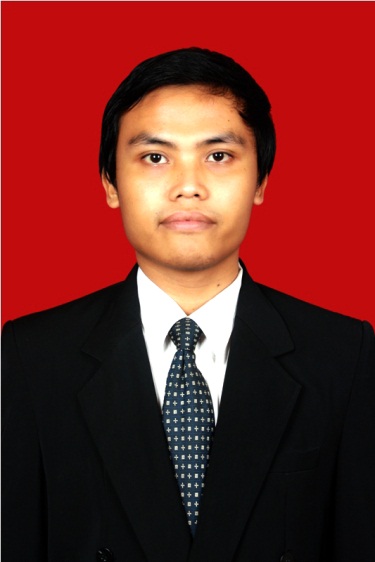 SkillOrganization ExperienceCommitte ExperienceTraining Experience Work ExperienceName Muhammad Fathur RoziNickname RoziPlace, Date of birthGresik, 01 Mei 1990GenderMaleReligionIslamPostal addressJl. Mampang prapatan 6, mampang prapatan, Jakarta selatanPhone+6285795822238Email Addressrozi_its@yahoo.com SD	Year 	1996-2002SD	InstitutionMadrasah Ibtidaiyah  Darunnajah sidokumpul, Bungah, GresikSMPYear2002-2005SMPInstitutionMadrasah Tsanawiyah Assa’adah Bungah, GresikSMAYear2005-2008SMAInstutionSMA Negeri 1 SidayuS1Year2008-2012S1InstitutionSepuluh Nopember Institute of Technology Surabaya (ITS Surabaya)S1DepartmentMecanical engineeringS1Comulative GPA3.12S1Toefl Score490Operating systemMS Windows, LinuxOperating softwareMS Office, Autocad, Corel Draw, Adobe Photoshop, Fluent, Ulead Video Studio.LanguageIndonesiaLanguageInggrisLanguageArab2006-2008PALMAPALAInternal Staff2008-2009Theater Tiyang AlitMember2008-2011FORMASIHead of internal devision2009-2010Himpunan Mahasiswa MesinStaff BSO2010-2012Heat Transfer LaboratoryGrader and lab assistant2011-2012Heat Transfer LaboratoryHead of training2008Bazar mesin at Saturday nightPublication Staff2008Malam keakraban Teknik mesinHead of Publication2008Pekan mekanika teknik mesin ITSEquipment Staff2008Wisuda Teknik Mesin 97Dokumentation Staff2009Poros Mesin 2009Organizing committee2009Mechanical CompetitionEquipment Staff2009Latihan Keterampilan Manajemen Mahasiswa pra Tingkat DasarCommittees2009Wisuda Teknik Mesin 99Decorating Staff2010Wisuda Teknik Mesin 100Head of decorating committee2010Mesin Games (Tarik tambang)Head of committee	2010Mahasiswa PrestasiEvent coordinator2010Mechanical CompetitionSteering Committee2011Mechanical Engineering CareEvent committee2012Buka beersama Alumni SMA N 1 SidayuHead of event2008Emotional Spiritual QuestionITS2008Latihan Keterampilam Manajenen Mahasiswa pra Tingkat DasarTeknik Mesin ITS2008Pelatihan Karya TulisTeknik Mesin ITS2009Latihan Keterampilam Manajenen Mahasiswa Tingkat DasarFakultas Teknologi Industry ITS2009Pelatihan AutocadTeknik Mesin ITS2010Pelatihan Memasuki Dunia KerjaTeknik Mesin ITS2011Pelatihan assisten laboratorium perpindahan panasTeknik mesin ITS2011Pelatihan software FluentTeknik mesin ITS2013-SekarangTelkom propertyMechanical engineer